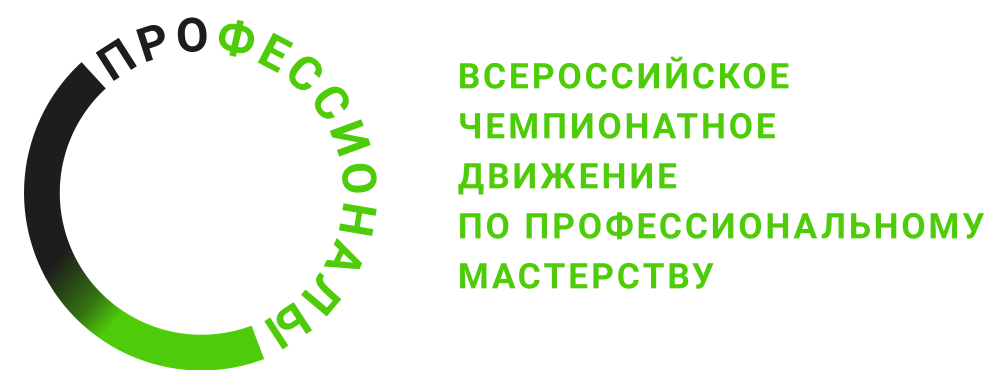 ПРОГРАММА ПРОВЕДЕНИЯОтборочного этапа чемпионата «Профессионалы»по компетенции «Преподавание технологии» (ЮНИОРЫ)
Общая информацияОбщая информацияПериод проведенияМесто проведения и адрес площадкиФИО Главного экспертаКонтакты Главного экспертаД–3  / «__» ____ 2024 г.Д–3  / «__» ____ 2024 г.09:00 – 12:00Подготовка конкурсной площадки.Монтаж оборудования12:00 – 15.00Завершение монтажа оборудования.Приемка конкурсной площадки.после 12.00Прибытие и размещение иногородних конкурсантов,экспертов-наставников, индустриальных экспертовД–2, Д–1  / «__» ____ 2024 г.Д–2, Д–1  / «__» ____ 2024 г.8:00 – 9:00Трансфер09:00 – 10:00Регистрация конкурсантов и экспертов. Выдача раздаточной продукции10:00 – 11:00Церемония открытия. Организационная встреча с конкурсантами, экспертами11:00 – 17.00Для конкурсантов: Проведение инструктажей конкурсантов, жеребьевка и ознакомление с рабочими местами.Для экспертов: Проведение инструктажей экспертов, внесение 30 процентов изменений в конкурсное задание, распределение ролей, ознакомление и занесение критериев оценки в систему ЦСО, их блокировка. Обучение экспертов, распечатка ведомостей, оформление и подписание протоколов.17:00 – 18:00ТрансферД1  / «__» _____ 2024 г.Д1  / «__» _____ 2024 г.8:00 – 9:00Трансфер09:00 – 18:00Соревнования Отборочного этапа чемпионата «Профессионалы» по компетенции «Преподавание технологии» (ЮНИОРЫ):9.00-13.00 выполнение задания (Модуль А - Инвариант).13.00-18.00 выполнение задания (Модуль В2 - Вариатив).18:00 – 19:00ТрансферД2  / «__» _____ 2024 г.Д2  / «__» _____ 2024 г.8:00 – 9:00Трансфер09:00 – 14:00Соревнования Отборочного этапа чемпионата «Профессионалы» по компетенции «Преподавание технологии» (ЮНИОРЫ):9.00-12.00 выполнение задания  (Модуль Б - Инвариант).12.00-14.00 выполнение задания (Модуль В1 - Вариатив).14:00 – 16:00Для экспертов: Оформление итоговых протоколов, внесение результатов в ЦСО16:00 – 17:00ТрансферД+1  / «__» ___ 2024 г.Д+1  / «__» ___ 2024 г.